Актуальні гранти, проекти та програмиАктуальні гранти, проекти та програмиАктуальні гранти, проекти та програмиГранти від Global Good Fund FellowshipГранти від Global Good Fund FellowshipГранти від Global Good Fund Fellowshiphttp://www.globalgoodfund.org/fellowship-program/http://www.globalgoodfund.org/fellowship-program/http://www.globalgoodfund.org/fellowship-program/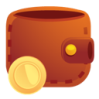 10000 доларівGlobal Good Fund інвестує в новаторів, приставляє до них керівників, які будуть їх наставниками, будуть давати оцінку їх керівництву, знань в певних секторах і цілеспрямованості фінансів.+Програма стажування складається з таких елементів:360 MIRROR;план розвитку лідерства;коучинг;щорічний саміт;цільових фондів;робота з експертами.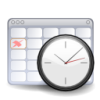 1 червня 2016р.Global Good Fund інвестує в новаторів, приставляє до них керівників, які будуть їх наставниками, будуть давати оцінку їх керівництву, знань в певних секторах і цілеспрямованості фінансів.+Програма стажування складається з таких елементів:360 MIRROR;план розвитку лідерства;коучинг;щорічний саміт;цільових фондів;робота з експертами.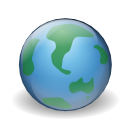 Англійська Global Good Fund інвестує в новаторів, приставляє до них керівників, які будуть їх наставниками, будуть давати оцінку їх керівництву, знань в певних секторах і цілеспрямованості фінансів.+Програма стажування складається з таких елементів:360 MIRROR;план розвитку лідерства;коучинг;щорічний саміт;цільових фондів;робота з експертами.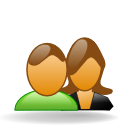 Молоді підприємціGlobal Good Fund інвестує в новаторів, приставляє до них керівників, які будуть їх наставниками, будуть давати оцінку їх керівництву, знань в певних секторах і цілеспрямованості фінансів.+Програма стажування складається з таких елементів:360 MIRROR;план розвитку лідерства;коучинг;щорічний саміт;цільових фондів;робота з експертами.Молоді підприємці отримають грант в розмірі 10,000 $ на розвиток свого підприємства.Вимоги до кандидатів У програмі можуть брати участь кандидати, які:демонструють лідерство і потенціал;прагнуть досягнення соціального впливу і націлені на значні соціальні зміни;підприємства, яким керує підприємець не менше 1 року;готовий до навчання – прагне вдосконалення і готовий на співпрацю;є активними лідерами та вміють працювати зі своєю командою;підприємство є, або буде фінансово стійким (50% бюджету, або навіть більше становить дохід);не старші 40 років (більш старшим кандидатам слід обґрунтувати своє бажання брати участь у програмі).Процес подачі заявки складається з 4 етапів:Попереднє анкетування. Дедлайн 1 червня 2016.Запис короткого відео. Дедлайн 20 червня 2016.Письмова частина (англійською), в якій слід описати керівництво підприємством, написати про підприємство, і його соціальний вплив. Дедлайн 20 липня 2016.Двогодинний віртуальний візит разом з командою Global Good Fund. Жовтень 2016. Дедлайн –1 червня 2016 року.Deadline: 1 червня 2016р.Молоді підприємці отримають грант в розмірі 10,000 $ на розвиток свого підприємства.Вимоги до кандидатів У програмі можуть брати участь кандидати, які:демонструють лідерство і потенціал;прагнуть досягнення соціального впливу і націлені на значні соціальні зміни;підприємства, яким керує підприємець не менше 1 року;готовий до навчання – прагне вдосконалення і готовий на співпрацю;є активними лідерами та вміють працювати зі своєю командою;підприємство є, або буде фінансово стійким (50% бюджету, або навіть більше становить дохід);не старші 40 років (більш старшим кандидатам слід обґрунтувати своє бажання брати участь у програмі).Процес подачі заявки складається з 4 етапів:Попереднє анкетування. Дедлайн 1 червня 2016.Запис короткого відео. Дедлайн 20 червня 2016.Письмова частина (англійською), в якій слід описати керівництво підприємством, написати про підприємство, і його соціальний вплив. Дедлайн 20 липня 2016.Двогодинний віртуальний візит разом з командою Global Good Fund. Жовтень 2016. Дедлайн –1 червня 2016 року.Deadline: 1 червня 2016р.Молоді підприємці отримають грант в розмірі 10,000 $ на розвиток свого підприємства.Вимоги до кандидатів У програмі можуть брати участь кандидати, які:демонструють лідерство і потенціал;прагнуть досягнення соціального впливу і націлені на значні соціальні зміни;підприємства, яким керує підприємець не менше 1 року;готовий до навчання – прагне вдосконалення і готовий на співпрацю;є активними лідерами та вміють працювати зі своєю командою;підприємство є, або буде фінансово стійким (50% бюджету, або навіть більше становить дохід);не старші 40 років (більш старшим кандидатам слід обґрунтувати своє бажання брати участь у програмі).Процес подачі заявки складається з 4 етапів:Попереднє анкетування. Дедлайн 1 червня 2016.Запис короткого відео. Дедлайн 20 червня 2016.Письмова частина (англійською), в якій слід описати керівництво підприємством, написати про підприємство, і його соціальний вплив. Дедлайн 20 липня 2016.Двогодинний віртуальний візит разом з командою Global Good Fund. Жовтень 2016. Дедлайн –1 червня 2016 року.Deadline: 1 червня 2016р.Актуальні стажування та стипендіїАктуальні стажування та стипендіїАктуальні стажування та стипендіїПрограма професійного обміну ім. Губерта Гамфрі (США)Програма професійного обміну ім. Губерта Гамфрі (США)Програма професійного обміну ім. Губерта Гамфрі (США)http://gurt.org.ua/news/grants/32306/http://gurt.org.ua/news/grants/32306/http://gurt.org.ua/news/grants/32306/СтипендіяПрограма ім. Гамфрі пропонує 10-місячне стажування у США, без отримання ступеню, яке включає академічну програму та професійне стажування фахівців, які знаходяться на середньому етапі професійної кар’єри, у певних галузях для громадян України та інших країн світу.Програма пропонує цінні можливості для професійного розвитку завдяки вивченню вибраних навчальних дисциплін в університеті, участі у конференціях, спілкуванню у професійних мережах, та набуттю практичного досвіду під час стажування. Протягом року учасники програми здійснюють свої власні цілі та тісно співпрацюють зі своїми колегами під час семінарів та конференцій. На відміну від типового досвіду магістранта, програма заохочує стипендіатів виїжджати за межі свого університету, щоби дізнатися більше про американську культуру та долучитися до співпраці зі своїми американськими колегами.5 липня 2016р.Програма ім. Гамфрі пропонує 10-місячне стажування у США, без отримання ступеню, яке включає академічну програму та професійне стажування фахівців, які знаходяться на середньому етапі професійної кар’єри, у певних галузях для громадян України та інших країн світу.Програма пропонує цінні можливості для професійного розвитку завдяки вивченню вибраних навчальних дисциплін в університеті, участі у конференціях, спілкуванню у професійних мережах, та набуттю практичного досвіду під час стажування. Протягом року учасники програми здійснюють свої власні цілі та тісно співпрацюють зі своїми колегами під час семінарів та конференцій. На відміну від типового досвіду магістранта, програма заохочує стипендіатів виїжджати за межі свого університету, щоби дізнатися більше про американську культуру та долучитися до співпраці зі своїми американськими колегами.АнглійськаПрограма ім. Гамфрі пропонує 10-місячне стажування у США, без отримання ступеню, яке включає академічну програму та професійне стажування фахівців, які знаходяться на середньому етапі професійної кар’єри, у певних галузях для громадян України та інших країн світу.Програма пропонує цінні можливості для професійного розвитку завдяки вивченню вибраних навчальних дисциплін в університеті, участі у конференціях, спілкуванню у професійних мережах, та набуттю практичного досвіду під час стажування. Протягом року учасники програми здійснюють свої власні цілі та тісно співпрацюють зі своїми колегами під час семінарів та конференцій. На відміну від типового досвіду магістранта, програма заохочує стипендіатів виїжджати за межі свого університету, щоби дізнатися більше про американську культуру та долучитися до співпраці зі своїми американськими колегами.Молоді фахівціПрограма ім. Гамфрі пропонує 10-місячне стажування у США, без отримання ступеню, яке включає академічну програму та професійне стажування фахівців, які знаходяться на середньому етапі професійної кар’єри, у певних галузях для громадян України та інших країн світу.Програма пропонує цінні можливості для професійного розвитку завдяки вивченню вибраних навчальних дисциплін в університеті, участі у конференціях, спілкуванню у професійних мережах, та набуттю практичного досвіду під час стажування. Протягом року учасники програми здійснюють свої власні цілі та тісно співпрацюють зі своїми колегами під час семінарів та конференцій. На відміну від типового досвіду магістранта, програма заохочує стипендіатів виїжджати за межі свого університету, щоби дізнатися більше про американську культуру та долучитися до співпраці зі своїми американськими колегами.Ми повинні підкреслити, що ця програма в основному призначена для людей, які формують політику, планують стратегію, адміністраторів та менеджерів, і очікується, що учасники не будуть першочергово зацікавлені у проведенні наукових досліджень у США. Якщо ви зацікавлені у розширенні ваших перспектив та хочете стати лідером, програма ім. Гамфрі – саме для вас.Галузі на 2017 – 2018 академічний рік для громадян України:Аграрний та сільський розвитокМасові комунікації та журналістикаЕкономічний розвиток / Фінансова та банківська справаМіське та регіональне плануванняУправління освітою, планування та політикаУправління природними ресурсами/ політика щодо довкілля/ зміна кліматуПолітика та управління у галузі охорони здоров’яАналіз державної політики та державне управлінняПолітика та управління наукою та технологіямиЗакон та права людиниПолітика та запобігання щодо торгівлі людьмиВимоги до учасників конкурсу: усі кандидати повинні мати щонайменше закінчену вищу освіту (ідеально – у тій галузі, на яку вони подають заявку), щонайменше п’ять повних років досвіду роботи (бажано у тій галузі, на яку вони подають заявку), обмежений або жодного досвіду навчання у США. Учасники конкурсу повинні продемонструвати лідерські якості, відданість громадській діяльності та гарне володіння англійською мовою.Анкети заповнюються та приймаються тільки в електронній формі за посиланням: https://apply.embark.com/student/humphrey/fellowship/00/ Deadline: 5 липня 2016р.Ми повинні підкреслити, що ця програма в основному призначена для людей, які формують політику, планують стратегію, адміністраторів та менеджерів, і очікується, що учасники не будуть першочергово зацікавлені у проведенні наукових досліджень у США. Якщо ви зацікавлені у розширенні ваших перспектив та хочете стати лідером, програма ім. Гамфрі – саме для вас.Галузі на 2017 – 2018 академічний рік для громадян України:Аграрний та сільський розвитокМасові комунікації та журналістикаЕкономічний розвиток / Фінансова та банківська справаМіське та регіональне плануванняУправління освітою, планування та політикаУправління природними ресурсами/ політика щодо довкілля/ зміна кліматуПолітика та управління у галузі охорони здоров’яАналіз державної політики та державне управлінняПолітика та управління наукою та технологіямиЗакон та права людиниПолітика та запобігання щодо торгівлі людьмиВимоги до учасників конкурсу: усі кандидати повинні мати щонайменше закінчену вищу освіту (ідеально – у тій галузі, на яку вони подають заявку), щонайменше п’ять повних років досвіду роботи (бажано у тій галузі, на яку вони подають заявку), обмежений або жодного досвіду навчання у США. Учасники конкурсу повинні продемонструвати лідерські якості, відданість громадській діяльності та гарне володіння англійською мовою.Анкети заповнюються та приймаються тільки в електронній формі за посиланням: https://apply.embark.com/student/humphrey/fellowship/00/ Deadline: 5 липня 2016р.Ми повинні підкреслити, що ця програма в основному призначена для людей, які формують політику, планують стратегію, адміністраторів та менеджерів, і очікується, що учасники не будуть першочергово зацікавлені у проведенні наукових досліджень у США. Якщо ви зацікавлені у розширенні ваших перспектив та хочете стати лідером, програма ім. Гамфрі – саме для вас.Галузі на 2017 – 2018 академічний рік для громадян України:Аграрний та сільський розвитокМасові комунікації та журналістикаЕкономічний розвиток / Фінансова та банківська справаМіське та регіональне плануванняУправління освітою, планування та політикаУправління природними ресурсами/ політика щодо довкілля/ зміна кліматуПолітика та управління у галузі охорони здоров’яАналіз державної політики та державне управлінняПолітика та управління наукою та технологіямиЗакон та права людиниПолітика та запобігання щодо торгівлі людьмиВимоги до учасників конкурсу: усі кандидати повинні мати щонайменше закінчену вищу освіту (ідеально – у тій галузі, на яку вони подають заявку), щонайменше п’ять повних років досвіду роботи (бажано у тій галузі, на яку вони подають заявку), обмежений або жодного досвіду навчання у США. Учасники конкурсу повинні продемонструвати лідерські якості, відданість громадській діяльності та гарне володіння англійською мовою.Анкети заповнюються та приймаються тільки в електронній формі за посиланням: https://apply.embark.com/student/humphrey/fellowship/00/ Deadline: 5 липня 2016р.Практичний семінар «Як отримати стипендію в британському виші?»Практичний семінар «Як отримати стипендію в британському виші?»Практичний семінар «Як отримати стипендію в британському виші?»http://karandash.ua/events/kak-poluchit-stipendiiu-v-britanskom-vuze-prakticheskii-seminar-v-kieve-18-maia/?%3Futm_source=facebook.com&utm_medium=tizer&utm_campaign=study_group_18maya#workshophttp://karandash.ua/events/kak-poluchit-stipendiiu-v-britanskom-vuze-prakticheskii-seminar-v-kieve-18-maia/?%3Futm_source=facebook.com&utm_medium=tizer&utm_campaign=study_group_18maya#workshophttp://karandash.ua/events/kak-poluchit-stipendiiu-v-britanskom-vuze-prakticheskii-seminar-v-kieve-18-maia/?%3Futm_source=facebook.com&utm_medium=tizer&utm_campaign=study_group_18maya#workshopУчасть безкоштовнаПредставники Університету Шеффілда та Study Group проведуть у Києві безкоштовний практичний семінар із вступу до університетів Британії та можливостей отримання стипедій для українських студентів.Під час семінару будуть розкриті наступні питання:чим відрізняються системи освіти в Україні та Великобританії та чому неможливо вступити одразу після закінчення школи?умови вступу до британських вишів та огляд кращих навчальних програм;умови та можливості отримання стипендії на навчання в Британії.17 травня 2016р.Представники Університету Шеффілда та Study Group проведуть у Києві безкоштовний практичний семінар із вступу до університетів Британії та можливостей отримання стипедій для українських студентів.Під час семінару будуть розкриті наступні питання:чим відрізняються системи освіти в Україні та Великобританії та чому неможливо вступити одразу після закінчення школи?умови вступу до британських вишів та огляд кращих навчальних програм;умови та можливості отримання стипендії на навчання в Британії.Українська Представники Університету Шеффілда та Study Group проведуть у Києві безкоштовний практичний семінар із вступу до університетів Британії та можливостей отримання стипедій для українських студентів.Під час семінару будуть розкриті наступні питання:чим відрізняються системи освіти в Україні та Великобританії та чому неможливо вступити одразу після закінчення школи?умови вступу до британських вишів та огляд кращих навчальних програм;умови та можливості отримання стипендії на навчання в Британії.Абітурієнти, студентиПредставники Університету Шеффілда та Study Group проведуть у Києві безкоштовний практичний семінар із вступу до університетів Британії та можливостей отримання стипедій для українських студентів.Під час семінару будуть розкриті наступні питання:чим відрізняються системи освіти в Україні та Великобританії та чому неможливо вступити одразу після закінчення школи?умови вступу до британських вишів та огляд кращих навчальних програм;умови та можливості отримання стипендії на навчання в Британії.Учасники cемінару зможуть отримати особисту консультацію від спеціалістів із Британії та оцінку власних шансів на вступ. Для цього небхідно буде взяти із собою весь пакет документів: звіт про академічну успішність, рекомендаційні листи та результати тестів з англійської мови.Найперспективніші студенти отримають стипендію одразу на семінарі.Deadline: 17 травня 2016р.Учасники cемінару зможуть отримати особисту консультацію від спеціалістів із Британії та оцінку власних шансів на вступ. Для цього небхідно буде взяти із собою весь пакет документів: звіт про академічну успішність, рекомендаційні листи та результати тестів з англійської мови.Найперспективніші студенти отримають стипендію одразу на семінарі.Deadline: 17 травня 2016р.Учасники cемінару зможуть отримати особисту консультацію від спеціалістів із Британії та оцінку власних шансів на вступ. Для цього небхідно буде взяти із собою весь пакет документів: звіт про академічну успішність, рекомендаційні листи та результати тестів з англійської мови.Найперспективніші студенти отримають стипендію одразу на семінарі.Deadline: 17 травня 2016р.Конкурс студентських стартапів від АngelHack Lviv 2016Конкурс студентських стартапів від АngelHack Lviv 2016Конкурс студентських стартапів від АngelHack Lviv 2016http://angelhacklviv.com/http://angelhacklviv.com/http://angelhacklviv.com/Витрати покриваються організаторами3-5 червня у Львові відбудеться український етап глобального стартап-хакатону AngelHack. Його мета забезпечити сприятливі умови для створення нових проектів, так само як це відбувається у Кремнієвій Долині.Автори кращого проекту будуть обрані до трьохмісячної програми акселерації та отримають можливість представити свій стартап на Global Demo Day у Каліфорнії.Організатори хакатону дарують безкоштовні квитки на подію 3 кращим студентським командам.2 червня 2016р. 3-5 червня у Львові відбудеться український етап глобального стартап-хакатону AngelHack. Його мета забезпечити сприятливі умови для створення нових проектів, так само як це відбувається у Кремнієвій Долині.Автори кращого проекту будуть обрані до трьохмісячної програми акселерації та отримають можливість представити свій стартап на Global Demo Day у Каліфорнії.Організатори хакатону дарують безкоштовні квитки на подію 3 кращим студентським командам.Англійська, українська3-5 червня у Львові відбудеться український етап глобального стартап-хакатону AngelHack. Його мета забезпечити сприятливі умови для створення нових проектів, так само як це відбувається у Кремнієвій Долині.Автори кращого проекту будуть обрані до трьохмісячної програми акселерації та отримають можливість представити свій стартап на Global Demo Day у Каліфорнії.Організатори хакатону дарують безкоштовні квитки на подію 3 кращим студентським командам.Студенти3-5 червня у Львові відбудеться український етап глобального стартап-хакатону AngelHack. Його мета забезпечити сприятливі умови для створення нових проектів, так само як це відбувається у Кремнієвій Долині.Автори кращого проекту будуть обрані до трьохмісячної програми акселерації та отримають можливість представити свій стартап на Global Demo Day у Каліфорнії.Організатори хакатону дарують безкоштовні квитки на подію 3 кращим студентським командам.Все що необхідно – перейти за цим посиланням, виконати описані умови та дочекатися відповіді від організаторів.Детальніше: http://angelhacklviv.com/  Подати заявку: https://docs.google.com/presentation/d/1kqe36bh6OuJANzSZKqhptrrhUd_tCDFHxOleR4b0tk0/edit#slide=id.p Deadline: 2 червня 2016р.Все що необхідно – перейти за цим посиланням, виконати описані умови та дочекатися відповіді від організаторів.Детальніше: http://angelhacklviv.com/  Подати заявку: https://docs.google.com/presentation/d/1kqe36bh6OuJANzSZKqhptrrhUd_tCDFHxOleR4b0tk0/edit#slide=id.p Deadline: 2 червня 2016р.Все що необхідно – перейти за цим посиланням, виконати описані умови та дочекатися відповіді від організаторів.Детальніше: http://angelhacklviv.com/  Подати заявку: https://docs.google.com/presentation/d/1kqe36bh6OuJANzSZKqhptrrhUd_tCDFHxOleR4b0tk0/edit#slide=id.p Deadline: 2 червня 2016р.Еко-тренінг в Одесі «Генерація Е»Еко-тренінг в Одесі «Генерація Е»Еко-тренінг в Одесі «Генерація Е»https://www.facebook.com/generationE.tour/https://www.facebook.com/generationE.tour/https://www.facebook.com/generationE.tour/Витрати на проїзд не покриваються організаторамиУкраїнська молодіжна кліматична асоціація створила еко-тренінг для активних людей з великим прагненням до еко-змін та покращення міського простору.«Генерація Е» – це дводенний тренінг, який допоможе отримати відповіді на різноманітні запитання. Він буде складатися з чотирьох модулів, які торкнуться теми змін клімати та енергетики, проектного менеджменту, взаємодії у команді та комунікації у проекті.Участь у тренінгу безкоштовна, але у разі подачі заявки з інших міст України, учасники самостійно оплачують транспортні витрати, проживання та харчування.22 травня 2016р.Українська молодіжна кліматична асоціація створила еко-тренінг для активних людей з великим прагненням до еко-змін та покращення міського простору.«Генерація Е» – це дводенний тренінг, який допоможе отримати відповіді на різноманітні запитання. Він буде складатися з чотирьох модулів, які торкнуться теми змін клімати та енергетики, проектного менеджменту, взаємодії у команді та комунікації у проекті.Участь у тренінгу безкоштовна, але у разі подачі заявки з інших міст України, учасники самостійно оплачують транспортні витрати, проживання та харчування.УкраїнськаУкраїнська молодіжна кліматична асоціація створила еко-тренінг для активних людей з великим прагненням до еко-змін та покращення міського простору.«Генерація Е» – це дводенний тренінг, який допоможе отримати відповіді на різноманітні запитання. Він буде складатися з чотирьох модулів, які торкнуться теми змін клімати та енергетики, проектного менеджменту, взаємодії у команді та комунікації у проекті.Участь у тренінгу безкоштовна, але у разі подачі заявки з інших міст України, учасники самостійно оплачують транспортні витрати, проживання та харчування.Усі бажаючіУкраїнська молодіжна кліматична асоціація створила еко-тренінг для активних людей з великим прагненням до еко-змін та покращення міського простору.«Генерація Е» – це дводенний тренінг, який допоможе отримати відповіді на різноманітні запитання. Він буде складатися з чотирьох модулів, які торкнуться теми змін клімати та енергетики, проектного менеджменту, взаємодії у команді та комунікації у проекті.Участь у тренінгу безкоштовна, але у разі подачі заявки з інших міст України, учасники самостійно оплачують транспортні витрати, проживання та харчування.Дата проведення тренінгу: 28-29 травня 2016р.Подати заявку: http://goo.gl/forms/nzeTFd9NPH Deadline: 22 травня 2016 року.Дата проведення тренінгу: 28-29 травня 2016р.Подати заявку: http://goo.gl/forms/nzeTFd9NPH Deadline: 22 травня 2016 року.Дата проведення тренінгу: 28-29 травня 2016р.Подати заявку: http://goo.gl/forms/nzeTFd9NPH Deadline: 22 травня 2016 року.Стипендії Маккуорі для навчання в АвстраліїСтипендії Маккуорі для навчання в АвстраліїСтипендії Маккуорі для навчання в Австраліїhttp://www.mq.edu.au/study/international-students/scholarships/details/vcishttp://www.mq.edu.au/study/international-students/scholarships/details/vcishttp://www.mq.edu.au/study/international-students/scholarships/details/vcisСтипендіяВіце-канцлер університету Маккуорі виділяє часткові стипендії для студентів та здобуття післядипломної освіти. Сума стипендії варіюється до 10 000 австралійських доларів.Пріоритетні галузі навчання:інженерія;навколишнє середовище;гуманітарні науки;медіа;лінгвістика;освіта.2 липня 2016р.Віце-канцлер університету Маккуорі виділяє часткові стипендії для студентів та здобуття післядипломної освіти. Сума стипендії варіюється до 10 000 австралійських доларів.Пріоритетні галузі навчання:інженерія;навколишнє середовище;гуманітарні науки;медіа;лінгвістика;освіта.АнглійськаВіце-канцлер університету Маккуорі виділяє часткові стипендії для студентів та здобуття післядипломної освіти. Сума стипендії варіюється до 10 000 австралійських доларів.Пріоритетні галузі навчання:інженерія;навколишнє середовище;гуманітарні науки;медіа;лінгвістика;освіта.СтудентиВіце-канцлер університету Маккуорі виділяє часткові стипендії для студентів та здобуття післядипломної освіти. Сума стипендії варіюється до 10 000 австралійських доларів.Пріоритетні галузі навчання:інженерія;навколишнє середовище;гуманітарні науки;медіа;лінгвістика;освіта.Для участі у відборі аплікантам необхідно заповнити онлайн-додаток, який можна знайти на сайті.Зауважте, що стипендія не надає фінансову підтримку у вигляді допомоги на оплату житла, візи, страхування, авіаквитки або інші витрати, пов’язані з навчанням.Детальніше: http://www.mq.edu.au/study/international-students/scholarships/details/vcisDeadline: 2 липня 2016р.Для участі у відборі аплікантам необхідно заповнити онлайн-додаток, який можна знайти на сайті.Зауважте, що стипендія не надає фінансову підтримку у вигляді допомоги на оплату житла, візи, страхування, авіаквитки або інші витрати, пов’язані з навчанням.Детальніше: http://www.mq.edu.au/study/international-students/scholarships/details/vcisDeadline: 2 липня 2016р.Для участі у відборі аплікантам необхідно заповнити онлайн-додаток, який можна знайти на сайті.Зауважте, що стипендія не надає фінансову підтримку у вигляді допомоги на оплату житла, візи, страхування, авіаквитки або інші витрати, пов’язані з навчанням.Детальніше: http://www.mq.edu.au/study/international-students/scholarships/details/vcisDeadline: 2 липня 2016р.Грант Fulbright для викладачів англійськоїГрант Fulbright для викладачів англійськоїГрант Fulbright для викладачів англійськоїhttp://foreign.fulbrightonline.org/about/fulbright-fltahttp://foreign.fulbrightonline.org/about/fulbright-fltahttp://foreign.fulbrightonline.org/about/fulbright-fltaНадається щомісячна допомогаПрограма пропонує молодим викладачам англійської мови поліпшити свої знання англійської, а також поділитися знаннями рідної мови. Учасники програми проведуть 9 місяців стажування в одному з університетів США, де учасники будуть викладати рідну мову не менше ніж 20 годин на тиждень.По закінченню першого семестру всі учасники програми зберуться у Вашингтоні на конференції, де зможуть поділитися отриманим досвідом і знаннями.1 червня 2016р.Програма пропонує молодим викладачам англійської мови поліпшити свої знання англійської, а також поділитися знаннями рідної мови. Учасники програми проведуть 9 місяців стажування в одному з університетів США, де учасники будуть викладати рідну мову не менше ніж 20 годин на тиждень.По закінченню першого семестру всі учасники програми зберуться у Вашингтоні на конференції, де зможуть поділитися отриманим досвідом і знаннями.АнглійськаПрограма пропонує молодим викладачам англійської мови поліпшити свої знання англійської, а також поділитися знаннями рідної мови. Учасники програми проведуть 9 місяців стажування в одному з університетів США, де учасники будуть викладати рідну мову не менше ніж 20 годин на тиждень.По закінченню першого семестру всі учасники програми зберуться у Вашингтоні на конференції, де зможуть поділитися отриманим досвідом і знаннями.Викладачі англійської мовиПрограма пропонує молодим викладачам англійської мови поліпшити свої знання англійської, а також поділитися знаннями рідної мови. Учасники програми проведуть 9 місяців стажування в одному з університетів США, де учасники будуть викладати рідну мову не менше ніж 20 годин на тиждень.По закінченню першого семестру всі учасники програми зберуться у Вашингтоні на конференції, де зможуть поділитися отриманим досвідом і знаннями.Учасникам оплачують проживання та харчування або надають щомісячну допомогу. Також організатори оплачують транспортні витрати та медичну страховку.У програмі можуть брати участь кандидати, які:мають ступінь бакалавра, або магістра;є молодими викладачами англійської мови, бажано мають досвід викладання;бажають навчати американських студентів мові та культурі своєї країни;чудово володіють англійською мовою (необхідно надати результати тестів, що підтверджують володіння мовою);мають творчий підхід до роботи і готові до тісної співпраці в команді викладачів і студентів;готові до інтенсивного навчання;можуть адаптуватися до життя в сільському регіоні або місті;не є громадянами США і не володіють подвійним громадянством.Детальніше: http://foreign.fulbrightonline.org/about/fulbright-flta Deadline: 1 червня 2016 року.Учасникам оплачують проживання та харчування або надають щомісячну допомогу. Також організатори оплачують транспортні витрати та медичну страховку.У програмі можуть брати участь кандидати, які:мають ступінь бакалавра, або магістра;є молодими викладачами англійської мови, бажано мають досвід викладання;бажають навчати американських студентів мові та культурі своєї країни;чудово володіють англійською мовою (необхідно надати результати тестів, що підтверджують володіння мовою);мають творчий підхід до роботи і готові до тісної співпраці в команді викладачів і студентів;готові до інтенсивного навчання;можуть адаптуватися до життя в сільському регіоні або місті;не є громадянами США і не володіють подвійним громадянством.Детальніше: http://foreign.fulbrightonline.org/about/fulbright-flta Deadline: 1 червня 2016 року.Учасникам оплачують проживання та харчування або надають щомісячну допомогу. Також організатори оплачують транспортні витрати та медичну страховку.У програмі можуть брати участь кандидати, які:мають ступінь бакалавра, або магістра;є молодими викладачами англійської мови, бажано мають досвід викладання;бажають навчати американських студентів мові та культурі своєї країни;чудово володіють англійською мовою (необхідно надати результати тестів, що підтверджують володіння мовою);мають творчий підхід до роботи і готові до тісної співпраці в команді викладачів і студентів;готові до інтенсивного навчання;можуть адаптуватися до життя в сільському регіоні або місті;не є громадянами США і не володіють подвійним громадянством.Детальніше: http://foreign.fulbrightonline.org/about/fulbright-flta Deadline: 1 червня 2016 року.Програма The McGraw FellowshipПрограма The McGraw FellowshipПрограма The McGraw Fellowshiphttp://www.mcgrawcenter.org/the-harold-w-mcgraw-jr-business-journalism-fellowships/http://www.mcgrawcenter.org/the-harold-w-mcgraw-jr-business-journalism-fellowships/http://www.mcgrawcenter.org/the-harold-w-mcgraw-jr-business-journalism-fellowships/Від 5000 доларівГрант McGraw надає підтримку в навчанні і фінансову допомогу журналістам, яким необхідні час і ресурси для створення важливих статей, які сфокусовані на економічну або бізнес-тему.Приймаються заявки на текстовий, аудіо або відеорепортаж, також вітається використання більше однієї форми викладення матеріалу для надання повної інформації. Учасникам пропонується $5 000 на місяць. Грант виплачується на період від 1 до 3 місяців. У деяких випадках грант можуть виплачувати більш довгий термін.31 травня 2016р.Грант McGraw надає підтримку в навчанні і фінансову допомогу журналістам, яким необхідні час і ресурси для створення важливих статей, які сфокусовані на економічну або бізнес-тему.Приймаються заявки на текстовий, аудіо або відеорепортаж, також вітається використання більше однієї форми викладення матеріалу для надання повної інформації. Учасникам пропонується $5 000 на місяць. Грант виплачується на період від 1 до 3 місяців. У деяких випадках грант можуть виплачувати більш довгий термін.АнглійськаГрант McGraw надає підтримку в навчанні і фінансову допомогу журналістам, яким необхідні час і ресурси для створення важливих статей, які сфокусовані на економічну або бізнес-тему.Приймаються заявки на текстовий, аудіо або відеорепортаж, також вітається використання більше однієї форми викладення матеріалу для надання повної інформації. Учасникам пропонується $5 000 на місяць. Грант виплачується на період від 1 до 3 місяців. У деяких випадках грант можуть виплачувати більш довгий термін.ЖурналістиГрант McGraw надає підтримку в навчанні і фінансову допомогу журналістам, яким необхідні час і ресурси для створення важливих статей, які сфокусовані на економічну або бізнес-тему.Приймаються заявки на текстовий, аудіо або відеорепортаж, також вітається використання більше однієї форми викладення матеріалу для надання повної інформації. Учасникам пропонується $5 000 на місяць. Грант виплачується на період від 1 до 3 місяців. У деяких випадках грант можуть виплачувати більш довгий термін.Претендувати на грант McGraw можуть усі, хто має не менше 5 років професійного досвіду роботи у сфері журналістики. Також можуть подавати заявки позаштатні журналісти (фрілансери), редактори і репортери, які працюють у новинних організаціях.Усі, хто хоче взяти участь в отриманні гранту, повинні надати на розгляд:Продумана пропозиція статті (репортаж), обсягом не більше 3 сторінок разом із заявкою на участь;Зразки власних робіт;Резюме;Рекомендації від 2 редакторів або тих, хто знайомий з роботами кандидата.Детальніше: http://www.mcgrawcenter.org/the-harold-w-mcgraw-jr-business-journalism-fellowships/ Deadline: 31 травня 2016 року.Претендувати на грант McGraw можуть усі, хто має не менше 5 років професійного досвіду роботи у сфері журналістики. Також можуть подавати заявки позаштатні журналісти (фрілансери), редактори і репортери, які працюють у новинних організаціях.Усі, хто хоче взяти участь в отриманні гранту, повинні надати на розгляд:Продумана пропозиція статті (репортаж), обсягом не більше 3 сторінок разом із заявкою на участь;Зразки власних робіт;Резюме;Рекомендації від 2 редакторів або тих, хто знайомий з роботами кандидата.Детальніше: http://www.mcgrawcenter.org/the-harold-w-mcgraw-jr-business-journalism-fellowships/ Deadline: 31 травня 2016 року.Претендувати на грант McGraw можуть усі, хто має не менше 5 років професійного досвіду роботи у сфері журналістики. Також можуть подавати заявки позаштатні журналісти (фрілансери), редактори і репортери, які працюють у новинних організаціях.Усі, хто хоче взяти участь в отриманні гранту, повинні надати на розгляд:Продумана пропозиція статті (репортаж), обсягом не більше 3 сторінок разом із заявкою на участь;Зразки власних робіт;Резюме;Рекомендації від 2 редакторів або тих, хто знайомий з роботами кандидата.Детальніше: http://www.mcgrawcenter.org/the-harold-w-mcgraw-jr-business-journalism-fellowships/ Deadline: 31 травня 2016 року.Стипендії для журналістів ім. Вацлава Гавела в Празі, Чеська РеспублікаСтипендії для журналістів ім. Вацлава Гавела в Празі, Чеська РеспублікаСтипендії для журналістів ім. Вацлава Гавела в Празі, Чеська Республікаhttp://www.rferl.org/content/vaclav-havel-journalism-fellowship-2016-2017/27724227.htmlhttp://www.rferl.org/content/vaclav-havel-journalism-fellowship-2016-2017/27724227.htmlhttp://www.rferl.org/content/vaclav-havel-journalism-fellowship-2016-2017/27724227.htmlВитрати покриваються організаторамиМетою стипендій є підтримка журналістів-початківців з країн, що не мають свободи ЗМІ і незалежність, задля продовження своєї професійної діяльності на підтримку плюралізму. Відібрані стипендіати розміщуються в штаб-квартирі РСЕ / RL в Празі, де вони здобувають підвищення кваліфікації, працюючи разом з досвідченими професіоналами. Програма допоможе учасникам стати професіоналами та лідерами в своїй сфері.Стипендія надається терміном на вісім місяців, в тому числі один місяць, на початку і один в кінці програми проведені в штаб-квартирі РСЕ / RL.6 червня 2016р.Метою стипендій є підтримка журналістів-початківців з країн, що не мають свободи ЗМІ і незалежність, задля продовження своєї професійної діяльності на підтримку плюралізму. Відібрані стипендіати розміщуються в штаб-квартирі РСЕ / RL в Празі, де вони здобувають підвищення кваліфікації, працюючи разом з досвідченими професіоналами. Програма допоможе учасникам стати професіоналами та лідерами в своїй сфері.Стипендія надається терміном на вісім місяців, в тому числі один місяць, на початку і один в кінці програми проведені в штаб-квартирі РСЕ / RL.АнглійськаМетою стипендій є підтримка журналістів-початківців з країн, що не мають свободи ЗМІ і незалежність, задля продовження своєї професійної діяльності на підтримку плюралізму. Відібрані стипендіати розміщуються в штаб-квартирі РСЕ / RL в Празі, де вони здобувають підвищення кваліфікації, працюючи разом з досвідченими професіоналами. Програма допоможе учасникам стати професіоналами та лідерами в своїй сфері.Стипендія надається терміном на вісім місяців, в тому числі один місяць, на початку і один в кінці програми проведені в штаб-квартирі РСЕ / RL.ЖурналістиМетою стипендій є підтримка журналістів-початківців з країн, що не мають свободи ЗМІ і незалежність, задля продовження своєї професійної діяльності на підтримку плюралізму. Відібрані стипендіати розміщуються в штаб-квартирі РСЕ / RL в Празі, де вони здобувають підвищення кваліфікації, працюючи разом з досвідченими професіоналами. Програма допоможе учасникам стати професіоналами та лідерами в своїй сфері.Стипендія надається терміном на вісім місяців, в тому числі один місяць, на початку і один в кінці програми проведені в штаб-квартирі РСЕ / RL.Програма складається з 5 компонентів:Професійний розвиток поряд з досвідченими професіоналами RFE / RL.Підготовка на робочому місці, що включає в себе щоденне мультимедійне програмування і звітність.Розвиток нових навичок.Участь в щоденних редакційних дебатах і дискусіях, які інформують професійну і незалежну пресу.Робота з громадськістю.Бажаючі повинні подати разом із заявкою такі документи:Особисті даніАвтобіографіяЗразки робітДва рекомендаційних листиКоротка біографія"Лист до Фонду Вацлава Гавела"Копія сертифікату з англійської мови (за бажанням)Заповнені заявки повинні бути надіслані англійською мовою на адресу: havelfellowship@rferl.org Deadline: 6 червня 2016 року.Програма складається з 5 компонентів:Професійний розвиток поряд з досвідченими професіоналами RFE / RL.Підготовка на робочому місці, що включає в себе щоденне мультимедійне програмування і звітність.Розвиток нових навичок.Участь в щоденних редакційних дебатах і дискусіях, які інформують професійну і незалежну пресу.Робота з громадськістю.Бажаючі повинні подати разом із заявкою такі документи:Особисті даніАвтобіографіяЗразки робітДва рекомендаційних листиКоротка біографія"Лист до Фонду Вацлава Гавела"Копія сертифікату з англійської мови (за бажанням)Заповнені заявки повинні бути надіслані англійською мовою на адресу: havelfellowship@rferl.org Deadline: 6 червня 2016 року.Програма складається з 5 компонентів:Професійний розвиток поряд з досвідченими професіоналами RFE / RL.Підготовка на робочому місці, що включає в себе щоденне мультимедійне програмування і звітність.Розвиток нових навичок.Участь в щоденних редакційних дебатах і дискусіях, які інформують професійну і незалежну пресу.Робота з громадськістю.Бажаючі повинні подати разом із заявкою такі документи:Особисті даніАвтобіографіяЗразки робітДва рекомендаційних листиКоротка біографія"Лист до Фонду Вацлава Гавела"Копія сертифікату з англійської мови (за бажанням)Заповнені заявки повинні бути надіслані англійською мовою на адресу: havelfellowship@rferl.org Deadline: 6 червня 2016 року.Програма ім. Георга Форстера для проведення досліджень у НімеччиніПрограма ім. Георга Форстера для проведення досліджень у НімеччиніПрограма ім. Георга Форстера для проведення досліджень у Німеччиніhttps://www.humboldt-foundation.de/web/georg-forster-fellowship.html https://www.humboldt-foundation.de/web/georg-forster-fellowship.html https://www.humboldt-foundation.de/web/georg-forster-fellowship.html СтипендіяФонд Олександра фон Гумбольдта реалізує програму ім. Георга Форстера, завдяки якій іноземні науковці можуть працювати над власними дослідженнями у установах Німеччини протягом 6 – 24 місяців.Спеціальності: всі галузі.Розмір гранту: стипендія в розмірі 2 650 EUR на місяць (для молодих дослідників), 3 150 EUR на місяць (для досвідчених  науковців)додаткова фінансова підтримка для членів родини15 червня 2016р.Фонд Олександра фон Гумбольдта реалізує програму ім. Георга Форстера, завдяки якій іноземні науковці можуть працювати над власними дослідженнями у установах Німеччини протягом 6 – 24 місяців.Спеціальності: всі галузі.Розмір гранту: стипендія в розмірі 2 650 EUR на місяць (для молодих дослідників), 3 150 EUR на місяць (для досвідчених  науковців)додаткова фінансова підтримка для членів родиниАнглійськаФонд Олександра фон Гумбольдта реалізує програму ім. Георга Форстера, завдяки якій іноземні науковці можуть працювати над власними дослідженнями у установах Німеччини протягом 6 – 24 місяців.Спеціальності: всі галузі.Розмір гранту: стипендія в розмірі 2 650 EUR на місяць (для молодих дослідників), 3 150 EUR на місяць (для досвідчених  науковців)додаткова фінансова підтримка для членів родиниКандидати наукФонд Олександра фон Гумбольдта реалізує програму ім. Георга Форстера, завдяки якій іноземні науковці можуть працювати над власними дослідженнями у установах Німеччини протягом 6 – 24 місяців.Спеціальності: всі галузі.Розмір гранту: стипендія в розмірі 2 650 EUR на місяць (для молодих дослідників), 3 150 EUR на місяць (для досвідчених  науковців)додаткова фінансова підтримка для членів родиниВимоги:наявність ступеня кандидата наукпублікації у зарубіжних журналахвибір релевантного. актуального проектузнання німецької мови, якщо це необхідно для успішної реалізації наукового проектузгода приймаючої німецької установи на менторство над аплікантомрекомендаціяпідтвердження проживання в одній з країн, громадяни яких можуть брати участь у програміDeadline: 15 червня 2016 року.Вимоги:наявність ступеня кандидата наукпублікації у зарубіжних журналахвибір релевантного. актуального проектузнання німецької мови, якщо це необхідно для успішної реалізації наукового проектузгода приймаючої німецької установи на менторство над аплікантомрекомендаціяпідтвердження проживання в одній з країн, громадяни яких можуть брати участь у програміDeadline: 15 червня 2016 року.Вимоги:наявність ступеня кандидата наукпублікації у зарубіжних журналахвибір релевантного. актуального проектузнання німецької мови, якщо це необхідно для успішної реалізації наукового проектузгода приймаючої німецької установи на менторство над аплікантомрекомендаціяпідтвердження проживання в одній з країн, громадяни яких можуть брати участь у програміDeadline: 15 червня 2016 року.Гранти для науковців у галузі історії та суміжних наукГранти для науковців у галузі історії та суміжних наукГранти для науковців у галузі історії та суміжних наукhttp://www.ieg-mainz.de/en/studentships/promotion/scholarship-programme  http://www.ieg-mainz.de/en/studentships/promotion/scholarship-programme  http://www.ieg-mainz.de/en/studentships/promotion/scholarship-programme  СтипендіяЛейбницький інститут європейської історії пропонує гранти для іноземних аплікантів, які бажають проводити дослідження, пов’язані з релігійною, політичною, соціальною чи культурною історією Європи.Спеціальності: історія.Рівень: проведення дослідження. Тривалість проекту – мінімум 6 місяців.Необхідні документи:ЗаявкаCVОпис проекту1 серпня 2016р.Лейбницький інститут європейської історії пропонує гранти для іноземних аплікантів, які бажають проводити дослідження, пов’язані з релігійною, політичною, соціальною чи культурною історією Європи.Спеціальності: історія.Рівень: проведення дослідження. Тривалість проекту – мінімум 6 місяців.Необхідні документи:ЗаявкаCVОпис проектуАнглійська, німецькаЛейбницький інститут європейської історії пропонує гранти для іноземних аплікантів, які бажають проводити дослідження, пов’язані з релігійною, політичною, соціальною чи культурною історією Європи.Спеціальності: історія.Рівень: проведення дослідження. Тривалість проекту – мінімум 6 місяців.Необхідні документи:ЗаявкаCVОпис проектуНауковціЛейбницький інститут європейської історії пропонує гранти для іноземних аплікантів, які бажають проводити дослідження, пов’язані з релігійною, політичною, соціальною чи культурною історією Європи.Спеціальності: історія.Рівень: проведення дослідження. Тривалість проекту – мінімум 6 місяців.Необхідні документи:ЗаявкаCVОпис проектуСписок публікаційКопія дисертації у форматі .pdfКопії дипломів Заявки слід надсилати на цю адресу:Leibniz Institute of European HistoryThe DirectorsProf. Irene Dingel and Prof. Johannes PaulmannRe: Scholarship/fellowship applicationfellowship@ieg-mainz.deDeadline: 1 серпня 2016 року.Список публікаційКопія дисертації у форматі .pdfКопії дипломів Заявки слід надсилати на цю адресу:Leibniz Institute of European HistoryThe DirectorsProf. Irene Dingel and Prof. Johannes PaulmannRe: Scholarship/fellowship applicationfellowship@ieg-mainz.deDeadline: 1 серпня 2016 року.Список публікаційКопія дисертації у форматі .pdfКопії дипломів Заявки слід надсилати на цю адресу:Leibniz Institute of European HistoryThe DirectorsProf. Irene Dingel and Prof. Johannes PaulmannRe: Scholarship/fellowship applicationfellowship@ieg-mainz.deDeadline: 1 серпня 2016 року.Стипендії Фонду Дена ДевідаСтипендії Фонду Дена ДевідаСтипендії Фонду Дена Девідаhttp://www.ieg-mainz.de/en/studentships/promotion/scholarship-programme  http://www.ieg-mainz.de/en/studentships/promotion/scholarship-programme  http://www.ieg-mainz.de/en/studentships/promotion/scholarship-programme  Грант – 15000 доларівФонд Дена Девіда пропонує 10 грантів для науковців з будь-якої країни світу для проведення інноваційних та міждисциплінарних досліджень в університеті Тель-Авіва.Спеціальності: теми, над якими пропонується працювати науковцям, – Past: Social history-New Directions; Present: Combatting Poverty; Future: Nanoscience.Рівень: аспірантура, постдок.1 серпня 2016р.Фонд Дена Девіда пропонує 10 грантів для науковців з будь-якої країни світу для проведення інноваційних та міждисциплінарних досліджень в університеті Тель-Авіва.Спеціальності: теми, над якими пропонується працювати науковцям, – Past: Social history-New Directions; Present: Combatting Poverty; Future: Nanoscience.Рівень: аспірантура, постдок.Англійська, німецькаФонд Дена Девіда пропонує 10 грантів для науковців з будь-якої країни світу для проведення інноваційних та міждисциплінарних досліджень в університеті Тель-Авіва.Спеціальності: теми, над якими пропонується працювати науковцям, – Past: Social history-New Directions; Present: Combatting Poverty; Future: Nanoscience.Рівень: аспірантура, постдок.НауковціФонд Дена Девіда пропонує 10 грантів для науковців з будь-якої країни світу для проведення інноваційних та міждисциплінарних досліджень в університеті Тель-Авіва.Спеціальності: теми, над якими пропонується працювати науковцям, – Past: Social history-New Directions; Present: Combatting Poverty; Future: Nanoscience.Рівень: аспірантура, постдок.Список публікаційКопія дисертації у форматі .pdfКопії дипломів Заявки слід надсилати на цю адресу:Leibniz Institute of European HistoryThe DirectorsProf. Irene Dingel and Prof. Johannes PaulmannRe: Scholarship/fellowship applicationfellowship@ieg-mainz.deDeadline: 1 серпня 2016 року.Список публікаційКопія дисертації у форматі .pdfКопії дипломів Заявки слід надсилати на цю адресу:Leibniz Institute of European HistoryThe DirectorsProf. Irene Dingel and Prof. Johannes PaulmannRe: Scholarship/fellowship applicationfellowship@ieg-mainz.deDeadline: 1 серпня 2016 року.Список публікаційКопія дисертації у форматі .pdfКопії дипломів Заявки слід надсилати на цю адресу:Leibniz Institute of European HistoryThe DirectorsProf. Irene Dingel and Prof. Johannes PaulmannRe: Scholarship/fellowship applicationfellowship@ieg-mainz.deDeadline: 1 серпня 2016 року.Премії імені Курта Шорка з міжнародної журналістикиПремії імені Курта Шорка з міжнародної журналістикиПремії імені Курта Шорка з міжнародної журналістикиhttp://www.ksmfund.org/homehttp://www.ksmfund.org/homehttp://www.ksmfund.org/homeПремія – 5000 доларівМеморіальний фонд Курта Шорка та агенство Reuters приймають заявки на отримання премій з міжнародної журналістики. Премією відзначаються кращі роботи незалежних журналістів та місцевих кореспондентів, які демонструють відданість свої справі при висвітленні конфліктів.Щорічно присуджуються дві премії по 5 000 доларів. Одна – незалежному журналісту-фрілансеру, який висвітлює міжнародні події, інша – журналісту з країни, що розвивається або знаходиться у перехідному періоді. Статті повинні висвітлювати конфліктні ситуації, проблеми, пов’язані з правами людини, із прикордонними територіями, з корупцією.31 травня 2016р.Меморіальний фонд Курта Шорка та агенство Reuters приймають заявки на отримання премій з міжнародної журналістики. Премією відзначаються кращі роботи незалежних журналістів та місцевих кореспондентів, які демонструють відданість свої справі при висвітленні конфліктів.Щорічно присуджуються дві премії по 5 000 доларів. Одна – незалежному журналісту-фрілансеру, який висвітлює міжнародні події, інша – журналісту з країни, що розвивається або знаходиться у перехідному періоді. Статті повинні висвітлювати конфліктні ситуації, проблеми, пов’язані з правами людини, із прикордонними територіями, з корупцією.АнглійськаМеморіальний фонд Курта Шорка та агенство Reuters приймають заявки на отримання премій з міжнародної журналістики. Премією відзначаються кращі роботи незалежних журналістів та місцевих кореспондентів, які демонструють відданість свої справі при висвітленні конфліктів.Щорічно присуджуються дві премії по 5 000 доларів. Одна – незалежному журналісту-фрілансеру, який висвітлює міжнародні події, інша – журналісту з країни, що розвивається або знаходиться у перехідному періоді. Статті повинні висвітлювати конфліктні ситуації, проблеми, пов’язані з правами людини, із прикордонними територіями, з корупцією.ЖурналістиМеморіальний фонд Курта Шорка та агенство Reuters приймають заявки на отримання премій з міжнародної журналістики. Премією відзначаються кращі роботи незалежних журналістів та місцевих кореспондентів, які демонструють відданість свої справі при висвітленні конфліктів.Щорічно присуджуються дві премії по 5 000 доларів. Одна – незалежному журналісту-фрілансеру, який висвітлює міжнародні події, інша – журналісту з країни, що розвивається або знаходиться у перехідному періоді. Статті повинні висвітлювати конфліктні ситуації, проблеми, пов’язані з правами людини, із прикордонними територіями, з корупцією.Церемонія нагородження відбудеться в жовтні-листопаді 2015 року в Лондоні.Вимоги:Заявку можуть подати журналісти-фрілансери та місцеві репортери з усього світу. Їхні статті повинні бути опубліковані у друкованих або інтернет-ЗМІ.Документи:аплікаційна форма3 статті мовою оригіналу з перекладом на англійську мовуCVвиклад передумов й обставин написання статей1 фотографіяМатеріали повинні бути виконані на професійному рівні, задовольняти міжнародні стандарти журналістики і свідчити про те, що для їх написання журналіст проявив сміливість і рішучість.Документи можна подати онлайн або надіслати поштою на адресу:2014 Kurt Schork Awardsc/o Context Graphics Limited1 Savernake CourtOld Church LaneStanmoreMiddlesex HA7 2RJUnited KingdomКонтакти:E-mail: enquiries@ksmfund.orgDeadline: 31 травня 2016 року.Церемонія нагородження відбудеться в жовтні-листопаді 2015 року в Лондоні.Вимоги:Заявку можуть подати журналісти-фрілансери та місцеві репортери з усього світу. Їхні статті повинні бути опубліковані у друкованих або інтернет-ЗМІ.Документи:аплікаційна форма3 статті мовою оригіналу з перекладом на англійську мовуCVвиклад передумов й обставин написання статей1 фотографіяМатеріали повинні бути виконані на професійному рівні, задовольняти міжнародні стандарти журналістики і свідчити про те, що для їх написання журналіст проявив сміливість і рішучість.Документи можна подати онлайн або надіслати поштою на адресу:2014 Kurt Schork Awardsc/o Context Graphics Limited1 Savernake CourtOld Church LaneStanmoreMiddlesex HA7 2RJUnited KingdomКонтакти:E-mail: enquiries@ksmfund.orgDeadline: 31 травня 2016 року.Церемонія нагородження відбудеться в жовтні-листопаді 2015 року в Лондоні.Вимоги:Заявку можуть подати журналісти-фрілансери та місцеві репортери з усього світу. Їхні статті повинні бути опубліковані у друкованих або інтернет-ЗМІ.Документи:аплікаційна форма3 статті мовою оригіналу з перекладом на англійську мовуCVвиклад передумов й обставин написання статей1 фотографіяМатеріали повинні бути виконані на професійному рівні, задовольняти міжнародні стандарти журналістики і свідчити про те, що для їх написання журналіст проявив сміливість і рішучість.Документи можна подати онлайн або надіслати поштою на адресу:2014 Kurt Schork Awardsc/o Context Graphics Limited1 Savernake CourtOld Church LaneStanmoreMiddlesex HA7 2RJUnited KingdomКонтакти:E-mail: enquiries@ksmfund.orgDeadline: 31 травня 2016 року.Стипендіальна програма Сингапуру Стипендіальна програма Сингапуру Стипендіальна програма Сингапуру http://www.a-star.edu.sg/singa-award/http://www.a-star.edu.sg/singa-award/http://www.a-star.edu.sg/singa-award/СтипендіяSingapore International Graduate Award (SINGA) – стипендії для тих, хто хоче навчатися на PhD-програмах в Сингапурі в галузі природничих наук і технологій. Серед пропонованих програм досліджень – біомедицина, інженерія, фізика.Навчання і практика проходитиме в одній із лабораторій наукових інститутів Agency for Science, Technology & Research (A*STAR), National University of Singapore (NUS) і Nanyang Technological University (NTU) під керівництвом спеціалістів з усього світу.1 червня 2016р.Singapore International Graduate Award (SINGA) – стипендії для тих, хто хоче навчатися на PhD-програмах в Сингапурі в галузі природничих наук і технологій. Серед пропонованих програм досліджень – біомедицина, інженерія, фізика.Навчання і практика проходитиме в одній із лабораторій наукових інститутів Agency for Science, Technology & Research (A*STAR), National University of Singapore (NUS) і Nanyang Technological University (NTU) під керівництвом спеціалістів з усього світу.АнглійськаSingapore International Graduate Award (SINGA) – стипендії для тих, хто хоче навчатися на PhD-програмах в Сингапурі в галузі природничих наук і технологій. Серед пропонованих програм досліджень – біомедицина, інженерія, фізика.Навчання і практика проходитиме в одній із лабораторій наукових інститутів Agency for Science, Technology & Research (A*STAR), National University of Singapore (NUS) і Nanyang Technological University (NTU) під керівництвом спеціалістів з усього світу.Молоді науковці, студентиSingapore International Graduate Award (SINGA) – стипендії для тих, хто хоче навчатися на PhD-програмах в Сингапурі в галузі природничих наук і технологій. Серед пропонованих програм досліджень – біомедицина, інженерія, фізика.Навчання і практика проходитиме в одній із лабораторій наукових інститутів Agency for Science, Technology & Research (A*STAR), National University of Singapore (NUS) і Nanyang Technological University (NTU) під керівництвом спеціалістів з усього світу.Організатори покривають вартість навчання, виплачують одноразові гранти на поселення (1 000 сингапурських доларів) й авіапереліт (1 500 сингапурських доларів). Також студенти отримують щомісячну стипендію, загальний розмір якої становить 24 000 сингапурських доларів на рік. Розмір стипендії може збільшуватися за умови успішної здачі кваліфікаційних екзаменів.Тривалість програми – 4 роки.Вимоги:знання англійської мови на високому рівнівідмінні академічні успіхиДокументи:Кандидати повинні заповнити онлайн-заявку, яка містить:копію паспортуфото паспортного форматутранскрипти диплому і додатку до нього (перекладені англійською мовою)сертифікати GRE/IELTS/TOEFL/SAT I&II/GATE (за наявності)Deadline: 1 червня 2016 року.Організатори покривають вартість навчання, виплачують одноразові гранти на поселення (1 000 сингапурських доларів) й авіапереліт (1 500 сингапурських доларів). Також студенти отримують щомісячну стипендію, загальний розмір якої становить 24 000 сингапурських доларів на рік. Розмір стипендії може збільшуватися за умови успішної здачі кваліфікаційних екзаменів.Тривалість програми – 4 роки.Вимоги:знання англійської мови на високому рівнівідмінні академічні успіхиДокументи:Кандидати повинні заповнити онлайн-заявку, яка містить:копію паспортуфото паспортного форматутранскрипти диплому і додатку до нього (перекладені англійською мовою)сертифікати GRE/IELTS/TOEFL/SAT I&II/GATE (за наявності)Deadline: 1 червня 2016 року.Організатори покривають вартість навчання, виплачують одноразові гранти на поселення (1 000 сингапурських доларів) й авіапереліт (1 500 сингапурських доларів). Також студенти отримують щомісячну стипендію, загальний розмір якої становить 24 000 сингапурських доларів на рік. Розмір стипендії може збільшуватися за умови успішної здачі кваліфікаційних екзаменів.Тривалість програми – 4 роки.Вимоги:знання англійської мови на високому рівнівідмінні академічні успіхиДокументи:Кандидати повинні заповнити онлайн-заявку, яка містить:копію паспортуфото паспортного форматутранскрипти диплому і додатку до нього (перекладені англійською мовою)сертифікати GRE/IELTS/TOEFL/SAT I&II/GATE (за наявності)Deadline: 1 червня 2016 року.Cтипендіальна програма з соціальних інновацій Блум—ХелфандаCтипендіальна програма з соціальних інновацій Блум—ХелфандаCтипендіальна програма з соціальних інновацій Блум—Хелфандаhttps://www.chicagoideas.com/special_programs/bhsihttps://www.chicagoideas.com/special_programs/bhsihttps://www.chicagoideas.com/special_programs/bhsiГрант – 10000 доларівCтипендіальна програма з соціальних інновацій Блум—Хелфанда (Bluhm/Helfand Social Innovation Fellowship) призначена для молодих лідерів–підприємців, які працюють над інноваційними проектами з вирішення соціальних проблем.  Програма дає можливість відвідати Чикаго у жовтні в рамках Chicago Ideas Week, презентувати свій соціальний проект, познайомитися з успішними лідерами у сфері бізнесу, інвесторами, політиками. Організатори покривають всі витрати. Також стипендіати отримують 10 000 доларів на розвиток свого підприємницького проекту.7 червня 2016р.Cтипендіальна програма з соціальних інновацій Блум—Хелфанда (Bluhm/Helfand Social Innovation Fellowship) призначена для молодих лідерів–підприємців, які працюють над інноваційними проектами з вирішення соціальних проблем.  Програма дає можливість відвідати Чикаго у жовтні в рамках Chicago Ideas Week, презентувати свій соціальний проект, познайомитися з успішними лідерами у сфері бізнесу, інвесторами, політиками. Організатори покривають всі витрати. Також стипендіати отримують 10 000 доларів на розвиток свого підприємницького проекту.АнглійськаCтипендіальна програма з соціальних інновацій Блум—Хелфанда (Bluhm/Helfand Social Innovation Fellowship) призначена для молодих лідерів–підприємців, які працюють над інноваційними проектами з вирішення соціальних проблем.  Програма дає можливість відвідати Чикаго у жовтні в рамках Chicago Ideas Week, презентувати свій соціальний проект, познайомитися з успішними лідерами у сфері бізнесу, інвесторами, політиками. Організатори покривають всі витрати. Також стипендіати отримують 10 000 доларів на розвиток свого підприємницького проекту.Підприємці, віком до 35 роківCтипендіальна програма з соціальних інновацій Блум—Хелфанда (Bluhm/Helfand Social Innovation Fellowship) призначена для молодих лідерів–підприємців, які працюють над інноваційними проектами з вирішення соціальних проблем.  Програма дає можливість відвідати Чикаго у жовтні в рамках Chicago Ideas Week, презентувати свій соціальний проект, познайомитися з успішними лідерами у сфері бізнесу, інвесторами, політиками. Організатори покривають всі витрати. Також стипендіати отримують 10 000 доларів на розвиток свого підприємницького проекту.Вимоги:Взяти участь у конкурсі на стипендію можуть підприємці й інноватори в соціальній сфері віком до 35 років.Документи:Кандидати повинні подати заявку онлайн. Контакти:E-mail: info@bluhmhelfand.comDeadline: 7 червня 2016 року.Вимоги:Взяти участь у конкурсі на стипендію можуть підприємці й інноватори в соціальній сфері віком до 35 років.Документи:Кандидати повинні подати заявку онлайн. Контакти:E-mail: info@bluhmhelfand.comDeadline: 7 червня 2016 року.Вимоги:Взяти участь у конкурсі на стипендію можуть підприємці й інноватори в соціальній сфері віком до 35 років.Документи:Кандидати повинні подати заявку онлайн. Контакти:E-mail: info@bluhmhelfand.comDeadline: 7 червня 2016 року.Стипендії програми Фулбрайта для навчання на магістратуріСтипендії програми Фулбрайта для навчання на магістратуріСтипендії програми Фулбрайта для навчання на магістратуріhttp://www.fulbright.org.ua/uk/pages/19/student.htmhttp://www.fulbright.org.ua/uk/pages/19/student.htmhttp://www.fulbright.org.ua/uk/pages/19/student.htmСтипендіяПрограма академічних обмінів імені Фулбрайта в Україні  надає стипендії на навчання в американських університетах терміном від одного до двох років на здобуття ступеня магістра у рамках Fulbright Graduate Student Program.Стипендіальна програма охоплює гуманітарні, соціальні, технічні та природниці дисципліни, серед яких: антропологія, біологія, екологія, економіка, інформаційні науки, лінгвістика, правознавство, психологія, філософія, хімія та інші. Програма не фінансує навчання на таких спеціальностях: бухгалтерський облік, аудит, логістика, менеджмент, маркетинг, бізнес, клінічна медицина.16 травня 2016р.Програма академічних обмінів імені Фулбрайта в Україні  надає стипендії на навчання в американських університетах терміном від одного до двох років на здобуття ступеня магістра у рамках Fulbright Graduate Student Program.Стипендіальна програма охоплює гуманітарні, соціальні, технічні та природниці дисципліни, серед яких: антропологія, біологія, екологія, економіка, інформаційні науки, лінгвістика, правознавство, психологія, філософія, хімія та інші. Програма не фінансує навчання на таких спеціальностях: бухгалтерський облік, аудит, логістика, менеджмент, маркетинг, бізнес, клінічна медицина.АнглійськаПрограма академічних обмінів імені Фулбрайта в Україні  надає стипендії на навчання в американських університетах терміном від одного до двох років на здобуття ступеня магістра у рамках Fulbright Graduate Student Program.Стипендіальна програма охоплює гуманітарні, соціальні, технічні та природниці дисципліни, серед яких: антропологія, біологія, екологія, економіка, інформаційні науки, лінгвістика, правознавство, психологія, філософія, хімія та інші. Програма не фінансує навчання на таких спеціальностях: бухгалтерський облік, аудит, логістика, менеджмент, маркетинг, бізнес, клінічна медицина.Студенти, випускникиПрограма академічних обмінів імені Фулбрайта в Україні  надає стипендії на навчання в американських університетах терміном від одного до двох років на здобуття ступеня магістра у рамках Fulbright Graduate Student Program.Стипендіальна програма охоплює гуманітарні, соціальні, технічні та природниці дисципліни, серед яких: антропологія, біологія, екологія, економіка, інформаційні науки, лінгвістика, правознавство, психологія, філософія, хімія та інші. Програма не фінансує навчання на таких спеціальностях: бухгалтерський облік, аудит, логістика, менеджмент, маркетинг, бізнес, клінічна медицина.Учасники отримують щомісячну стипендію, також організатори покривають вартість навчання, витрати на медичне страхування і транспорт.Вимоги: У конкурсі можуть брати участь студенти старших курсів та випускники ВНЗ, які:мають українське громадянство та проживають в Україні на час проведення конкурсуволодіють англійською мовою на високому рівнімають щонайменше диплом бакалавра на час призначення стипендіїповернуться в Україну на 2 роки після завершення стипендійної програми (відповідно до вимог візи J-1, яку отримують учасники програми)Документи:анкета обов’язкові додаткові форми три рекомендаційні листикопії всіх документів про вищу освіту, які свідчать про отриману кваліфікацію. Документи мають бути завірені тією установою, яка їх видала, фіналісти повинні будуть подати завірені переклади документів англійською мовою.портфоліо (для творчих напрямків)Фіналісти програми також складатимуть комп’ютерний тест TOEFL iBT та GRE General Test.  Кандидати з права складатимуть лише TOEFL.Кандидатам необхідно комплект документів надіслати поштою або подати особисто  до офісу програми імені Фулбрайта: вул. Еспланадна, 20, кімн. 904, Київ, 01001, УкраїнаDeadline: 16 травня 2016 року.Учасники отримують щомісячну стипендію, також організатори покривають вартість навчання, витрати на медичне страхування і транспорт.Вимоги: У конкурсі можуть брати участь студенти старших курсів та випускники ВНЗ, які:мають українське громадянство та проживають в Україні на час проведення конкурсуволодіють англійською мовою на високому рівнімають щонайменше диплом бакалавра на час призначення стипендіїповернуться в Україну на 2 роки після завершення стипендійної програми (відповідно до вимог візи J-1, яку отримують учасники програми)Документи:анкета обов’язкові додаткові форми три рекомендаційні листикопії всіх документів про вищу освіту, які свідчать про отриману кваліфікацію. Документи мають бути завірені тією установою, яка їх видала, фіналісти повинні будуть подати завірені переклади документів англійською мовою.портфоліо (для творчих напрямків)Фіналісти програми також складатимуть комп’ютерний тест TOEFL iBT та GRE General Test.  Кандидати з права складатимуть лише TOEFL.Кандидатам необхідно комплект документів надіслати поштою або подати особисто  до офісу програми імені Фулбрайта: вул. Еспланадна, 20, кімн. 904, Київ, 01001, УкраїнаDeadline: 16 травня 2016 року.Учасники отримують щомісячну стипендію, також організатори покривають вартість навчання, витрати на медичне страхування і транспорт.Вимоги: У конкурсі можуть брати участь студенти старших курсів та випускники ВНЗ, які:мають українське громадянство та проживають в Україні на час проведення конкурсуволодіють англійською мовою на високому рівнімають щонайменше диплом бакалавра на час призначення стипендіїповернуться в Україну на 2 роки після завершення стипендійної програми (відповідно до вимог візи J-1, яку отримують учасники програми)Документи:анкета обов’язкові додаткові форми три рекомендаційні листикопії всіх документів про вищу освіту, які свідчать про отриману кваліфікацію. Документи мають бути завірені тією установою, яка їх видала, фіналісти повинні будуть подати завірені переклади документів англійською мовою.портфоліо (для творчих напрямків)Фіналісти програми також складатимуть комп’ютерний тест TOEFL iBT та GRE General Test.  Кандидати з права складатимуть лише TOEFL.Кандидатам необхідно комплект документів надіслати поштою або подати особисто  до офісу програми імені Фулбрайта: вул. Еспланадна, 20, кімн. 904, Київ, 01001, УкраїнаDeadline: 16 травня 2016 року.Конкурс на участь у Літній школі «Безпека в небезпеці»Конкурс на участь у Літній школі «Безпека в небезпеці»Конкурс на участь у Літній школі «Безпека в небезпеці»http://www.prostir.ua/?grants=konkurs-na-uchast-u-litnij-shkoli-bezpeka-v-nebezpetsihttp://www.prostir.ua/?grants=konkurs-na-uchast-u-litnij-shkoli-bezpeka-v-nebezpetsihttp://www.prostir.ua/?grants=konkurs-na-uchast-u-litnij-shkoli-bezpeka-v-nebezpetsiВитрати покриваються організаторамиДипломатична академія України при МЗС України та Представництво Фонду ім.Фрідріха Еберта в Україні оголошують конкурс на участь Літній школі «Безпека в небезпеці».Мета Літньої школи:сприяти детальному обговоренню пріоритетів безпечного існування України;допомогти учасникам розібратися в складній ситуації, що склалася в світі;познайомити учасників із можливими шляхами протидії або нейтралізації загроз з метою захисту інтересів української держави, використовуючи досвід інших країн;залучити молодих експертів і аналітиків до формування політичної думки через обговорення сучасних викликів та загроз, що постають перед міжнародними учасниками.27 травня 2016р.Дипломатична академія України при МЗС України та Представництво Фонду ім.Фрідріха Еберта в Україні оголошують конкурс на участь Літній школі «Безпека в небезпеці».Мета Літньої школи:сприяти детальному обговоренню пріоритетів безпечного існування України;допомогти учасникам розібратися в складній ситуації, що склалася в світі;познайомити учасників із можливими шляхами протидії або нейтралізації загроз з метою захисту інтересів української держави, використовуючи досвід інших країн;залучити молодих експертів і аналітиків до формування політичної думки через обговорення сучасних викликів та загроз, що постають перед міжнародними учасниками.Англійська, українськаДипломатична академія України при МЗС України та Представництво Фонду ім.Фрідріха Еберта в Україні оголошують конкурс на участь Літній школі «Безпека в небезпеці».Мета Літньої школи:сприяти детальному обговоренню пріоритетів безпечного існування України;допомогти учасникам розібратися в складній ситуації, що склалася в світі;познайомити учасників із можливими шляхами протидії або нейтралізації загроз з метою захисту інтересів української держави, використовуючи досвід інших країн;залучити молодих експертів і аналітиків до формування політичної думки через обговорення сучасних викликів та загроз, що постають перед міжнародними учасниками.Студенти, аспіранти, молоді фахівціДипломатична академія України при МЗС України та Представництво Фонду ім.Фрідріха Еберта в Україні оголошують конкурс на участь Літній школі «Безпека в небезпеці».Мета Літньої школи:сприяти детальному обговоренню пріоритетів безпечного існування України;допомогти учасникам розібратися в складній ситуації, що склалася в світі;познайомити учасників із можливими шляхами протидії або нейтралізації загроз з метою захисту інтересів української держави, використовуючи досвід інших країн;залучити молодих експертів і аналітиків до формування політичної думки через обговорення сучасних викликів та загроз, що постають перед міжнародними учасниками.Цього року програма Літньої школи присвячена такій темі: Світові конфлікти: шлях розв’язання та примирення у суспільстві.Літня школа будуватиметься як на використанні традиційних освітніх елементів, зокрема виступів та лекцій відомих міжнародних та вітчизняних експертів, науковців, фахівців в галузі міжнародної безпеки в сучасному її розумінні, так і застосуванні новітніх інтерактивних методик навчання.Літня Школа відбудеться 15-17 червня 2016 року у м. Київ. Набір учасників Школи відбуватиметься на конкурсній основі. Для участі у конкурсі запрошуються слухачі, студенти та аспіранти вищих навчальних закладів України, а також молоді фахівці у галузі міжнародних відносин та безпеки. Deadline: 27 травня 2016 року.Цього року програма Літньої школи присвячена такій темі: Світові конфлікти: шлях розв’язання та примирення у суспільстві.Літня школа будуватиметься як на використанні традиційних освітніх елементів, зокрема виступів та лекцій відомих міжнародних та вітчизняних експертів, науковців, фахівців в галузі міжнародної безпеки в сучасному її розумінні, так і застосуванні новітніх інтерактивних методик навчання.Літня Школа відбудеться 15-17 червня 2016 року у м. Київ. Набір учасників Школи відбуватиметься на конкурсній основі. Для участі у конкурсі запрошуються слухачі, студенти та аспіранти вищих навчальних закладів України, а також молоді фахівці у галузі міжнародних відносин та безпеки. Deadline: 27 травня 2016 року.Цього року програма Літньої школи присвячена такій темі: Світові конфлікти: шлях розв’язання та примирення у суспільстві.Літня школа будуватиметься як на використанні традиційних освітніх елементів, зокрема виступів та лекцій відомих міжнародних та вітчизняних експертів, науковців, фахівців в галузі міжнародної безпеки в сучасному її розумінні, так і застосуванні новітніх інтерактивних методик навчання.Літня Школа відбудеться 15-17 червня 2016 року у м. Київ. Набір учасників Школи відбуватиметься на конкурсній основі. Для участі у конкурсі запрошуються слухачі, студенти та аспіранти вищих навчальних закладів України, а також молоді фахівці у галузі міжнародних відносин та безпеки. Deadline: 27 травня 2016 року.Конкурс на участь у Літній школі «Безпека в небезпеці»Конкурс на участь у Літній школі «Безпека в небезпеці»Конкурс на участь у Літній школі «Безпека в небезпеці»http://uayouthdelegate.com/http://uayouthdelegate.com/http://uayouthdelegate.com/Витрати покриваються організаторамиЩороку молодіжні делегати з близько 30 країн збираються у штаб-квартирі ООН в Нью-Йорку, щоб взяти участь в обговоренні молодіжних проблем в усьому світі та представляти молодь своєї країни на Генеральній Асамблеї. У межах програми молодіжні делегати долучаються до справжньої дипломатичної роботи: виступають на засіданнях, беруть участь у переговорах та працюють з Постійними представництвами своїх держав при ООН.12 травня стартував цьогорічний набір на програму, і вже на початку червня буде відібрано щонайменше 2 нових молодіжних делегати України до ООН для участі у 71-му засіданні Генеральної Асамблеї ООН в Нью-Йорку.25 травня 2016р.Щороку молодіжні делегати з близько 30 країн збираються у штаб-квартирі ООН в Нью-Йорку, щоб взяти участь в обговоренні молодіжних проблем в усьому світі та представляти молодь своєї країни на Генеральній Асамблеї. У межах програми молодіжні делегати долучаються до справжньої дипломатичної роботи: виступають на засіданнях, беруть участь у переговорах та працюють з Постійними представництвами своїх держав при ООН.12 травня стартував цьогорічний набір на програму, і вже на початку червня буде відібрано щонайменше 2 нових молодіжних делегати України до ООН для участі у 71-му засіданні Генеральної Асамблеї ООН в Нью-Йорку.Англійська, українськаЩороку молодіжні делегати з близько 30 країн збираються у штаб-квартирі ООН в Нью-Йорку, щоб взяти участь в обговоренні молодіжних проблем в усьому світі та представляти молодь своєї країни на Генеральній Асамблеї. У межах програми молодіжні делегати долучаються до справжньої дипломатичної роботи: виступають на засіданнях, беруть участь у переговорах та працюють з Постійними представництвами своїх держав при ООН.12 травня стартував цьогорічний набір на програму, і вже на початку червня буде відібрано щонайменше 2 нових молодіжних делегати України до ООН для участі у 71-му засіданні Генеральної Асамблеї ООН в Нью-Йорку.Активна молодь, віком від 20 до 27 роківЩороку молодіжні делегати з близько 30 країн збираються у штаб-квартирі ООН в Нью-Йорку, щоб взяти участь в обговоренні молодіжних проблем в усьому світі та представляти молодь своєї країни на Генеральній Асамблеї. У межах програми молодіжні делегати долучаються до справжньої дипломатичної роботи: виступають на засіданнях, беруть участь у переговорах та працюють з Постійними представництвами своїх держав при ООН.12 травня стартував цьогорічний набір на програму, і вже на початку червня буде відібрано щонайменше 2 нових молодіжних делегати України до ООН для участі у 71-му засіданні Генеральної Асамблеї ООН в Нью-Йорку.Вимоги до кандидатів:вік – 20-27 років;досконале володіння письмовою та розмовною українською та англійською мовами (Upper Intermediate/Advanced level);освіта: можуть подаватися молоді люди з різною академічною освітою, що наразі навчаються чи працюють в Україні. Диплом про освіту в сфері міжнародних відносин розглядатиметься як перевага;проактивна громадська позиція та обов’язковий досвід в організації та реалізації власних громадських ініціатив, проектів; волонтерство та громадська робота;перебування в Україні на час участі у програмі (1 рік)Процес відбору делегатів включатиме наступні етапи:І. Подання онлайн заявок: 12-25 травня 2016 р.ІІ. Групові співбесіди з представниками Міністерства закордонних справ, Міністерства молоді та спорту, Фонду Богдана Гаврилишина та молодіжними делегатами попередніх років: 1 червня 2016 р. (Київ)ІІІ. Фінальний відбір та оголошення результатів: 2 червня 2016 р. (Київ)Аплікаційну форму шукайте за посиланням - http://goo.gl/rgJGiM.Deadline: 25 травня 2016 року.Вимоги до кандидатів:вік – 20-27 років;досконале володіння письмовою та розмовною українською та англійською мовами (Upper Intermediate/Advanced level);освіта: можуть подаватися молоді люди з різною академічною освітою, що наразі навчаються чи працюють в Україні. Диплом про освіту в сфері міжнародних відносин розглядатиметься як перевага;проактивна громадська позиція та обов’язковий досвід в організації та реалізації власних громадських ініціатив, проектів; волонтерство та громадська робота;перебування в Україні на час участі у програмі (1 рік)Процес відбору делегатів включатиме наступні етапи:І. Подання онлайн заявок: 12-25 травня 2016 р.ІІ. Групові співбесіди з представниками Міністерства закордонних справ, Міністерства молоді та спорту, Фонду Богдана Гаврилишина та молодіжними делегатами попередніх років: 1 червня 2016 р. (Київ)ІІІ. Фінальний відбір та оголошення результатів: 2 червня 2016 р. (Київ)Аплікаційну форму шукайте за посиланням - http://goo.gl/rgJGiM.Deadline: 25 травня 2016 року.Вимоги до кандидатів:вік – 20-27 років;досконале володіння письмовою та розмовною українською та англійською мовами (Upper Intermediate/Advanced level);освіта: можуть подаватися молоді люди з різною академічною освітою, що наразі навчаються чи працюють в Україні. Диплом про освіту в сфері міжнародних відносин розглядатиметься як перевага;проактивна громадська позиція та обов’язковий досвід в організації та реалізації власних громадських ініціатив, проектів; волонтерство та громадська робота;перебування в Україні на час участі у програмі (1 рік)Процес відбору делегатів включатиме наступні етапи:І. Подання онлайн заявок: 12-25 травня 2016 р.ІІ. Групові співбесіди з представниками Міністерства закордонних справ, Міністерства молоді та спорту, Фонду Богдана Гаврилишина та молодіжними делегатами попередніх років: 1 червня 2016 р. (Київ)ІІІ. Фінальний відбір та оголошення результатів: 2 червня 2016 р. (Київ)Аплікаційну форму шукайте за посиланням - http://goo.gl/rgJGiM.Deadline: 25 травня 2016 року.